<Commission>{INTA}Commissie internationale handel</Commission><RefProc>2020/0176</RefProc><RefTypeProc>(COD)</RefTypeProc><Date>{22/09/2020}22.9.2020</Date><RefProcLect>***I</RefProcLect><TitreType>ONTWERPVERSLAG</TitreType><Titre>over het voorstel voor een verordening van het Europees Parlement en de Raad betreffende de toepassing van de tariefcontingenten van de Unie en andere invoerquota</Titre><DocRef>(COM(2020)0375 – C9-0274/2020 – 2020/0176(COD))</DocRef><Commission>{INTA}Commissie internationale handel</Commission>Rapporteur: <Depute>Christophe Hansen</Depute>PR_COD_1amComINHOUDBlz.ONTWERPWETGEVINGSRESOLUTIE VAN HET EUROPEES PARLEMENT	5TOELICHTING	7ONTWERPWETGEVINGSRESOLUTIE VAN HET EUROPEES PARLEMENTover het voorstel voor een verordening van het Europees Parlement en de Raad betreffende de toepassing van de tariefcontingenten van de Unie en andere invoerquota(COM(2020)0375 – C9-0274/2020 – 2020/0176(COD))(Gewone wetgevingsprocedure: eerste lezing)Het Europees Parlement,–	gezien het voorstel van de Commissie aan het Europees Parlement en de Raad (COM(2020)0375),–	gezien artikel 294, lid 2, en artikel 207, lid 2, van het Verdrag betreffende de werking van de Europese Unie, op grond waarvan het voorstel door de Commissie bij het Parlement is ingediend (C9-0274/2020),–	gezien artikel 294, lid 3, van het Verdrag betreffende de werking van de Europese Unie,–	gezien artikel 59 van zijn Reglement,–	gezien het verslag van de Commissie internationale handel (A9-0000/2020),1.	stelt onderstaand standpunt in eerste lezing vast;2.	verzoekt de Commissie om hernieuwde voorlegging aan het Parlement indien zij haar voorstel vervangt, ingrijpend wijzigt of voornemens is het ingrijpend te wijzigen;3.	verzoekt zijn Voorzitter het standpunt van het Parlement te doen toekomen aan de Raad en aan de Commissie alsmede aan de nationale parlementen.<RepeatBlock-Amend><Amend>Amendement		<NumAm>1</NumAm><DocAmend>Voorstel voor een verordening</DocAmend><Article>Artikel 2 – eerste alinea</Article>Or. <Original>{EN}en</Original><TitreJust>Motivering</TitreJust>Gezien het korte tijdsbestek waarbinnen de medewetgevers van de EU deze handeling moeten vaststellen, moet worden voorzien in een eerdere inwerkingtreding van de verordening na de bekendmaking ervan. Dat de verordening van toepassing is met ingang van 1 januari 2021, wordt niet gewijzigd.</Amend></RepeatBlock-Amend>TOELICHTINGHet Verenigd Koninkrijk van Groot-Brittannië en Noord-Ierland (VK) heeft zich per 1 februari 2020 uit de EU teruggetrokken. Het aan het terugtrekkingsakkoord gehechte Protocol inzake Ierland/Noord-Ierland (“het protocol”) is van toepassing vanaf het einde van de overgangsperiode, met ingang van 1 januari 2021. Het protocol bepaalt dat Noord-Ierland deel uitmaakt van het douanegebied van het VK, en dat het VK Noord-Ierland kan opnemen in de territoriale werkingssfeer van zijn lijsten van concessies in het kader van de Wereldhandelsorganisatie. Volgens het protocol wordt elke verwijzing naar het douanegebied van de EU en in de bepalingen van het EU-recht die krachtens het protocol op en in het VK met betrekking tot Noord-Ierland van toepassing zijn geworden, zodanig gelezen dat het grondgebied van Noord-Ierland daaronder valt. Dit betekent dat hoewel Noord-Ierland formeel deel uitmaakt van het douanegebied van het VK, het VK met betrekking tot Noord-Ierland de douanewetgeving van de EU moet toepassen alsof Noord-Ierland zich nog steeds in het douanegebied van de EU bevond. De bilaterale regelingen tussen de EU en het VK in het kader van het protocol creëren geen rechten of verplichtingen voor derde landen. Goederen die overeenkomstig invoertariefcontingenten van de EU of andere quota voor de invoer van goederen van oorsprong uit een derde land in Noord-Ierland worden ingevoerd, kunnen niet worden meegeteld in de rechten van dat derde land ten opzichte van de EU, tenzij het derde land daarmee instemt. Dit levert een risico op voor de goede werking van de eengemaakte markt van de EU en voor de integriteit van het gemeenschappelijk handelsbeleid, doordat tariefcontingenten van de EU of andere invoerquota kunnen worden ontweken. Overeenkomsten met derde landen die voorzien in uitvoertariefcontingenten, vereisen dat de goederen in de EU worden ingevoerd. Die derde landen zouden derhalve kunnen weigeren uitvoervergunningen af te geven voor rechtstreekse invoer in Noord-Ierland.In de enige substantiële bepaling van dit voorstel wordt verduidelijkt dat de tariefcontingenten van de EU en andere invoerquota alleen beschikbaar zijn voor goederen die in de EU worden ingevoerd en in het vrije verkeer worden gebracht, en niet in Noord-Ierland. Dit gebeurt door middel van een lijst van alle EU-gebieden waar goederen in het vrije verkeer kunnen worden gebracht, en Noord-Ierland is niet opgenomen in deze lijst.De rapporteur stemt in met het voorstel. De enige voorgestelde wijziging is een eerdere inwerkingtreding van de verordening na de bekendmaking ervan in het Publicatieblad van de EU, aangezien de medewetgevers van de EU voldoende tijd nodig hebben om de handeling uiterlijk eind 2020 te kunnen vaststellen. De datum van toepassing wordt niet gewijzigd. De rapporteur spoort de leden aan geen andere amendementen op het voorstel in te dienen om ervoor te zorgen dat de handeling zo vlot mogelijk kan worden vastgesteld.Europees Parlement2019-2024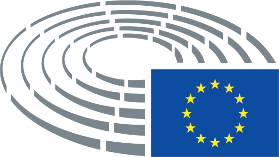 Verklaring van de gebruikte tekens	*	Raadplegingsprocedure	***	Goedkeuringsprocedure	***I	Gewone wetgevingsprocedure (eerste lezing)	***II	Gewone wetgevingsprocedure (tweede lezing)	***III	Gewone wetgevingsprocedure (derde lezing)(De aangeduide procedure is gebaseerd op de in de ontwerptekst voorgestelde rechtsgrond.)Amendementen op een ontwerphandelingAmendementen van het Parlement in twee kolommenGeschrapte tekstdelen worden in de linkerkolom in vet cursief aangegeven. Vervangen tekstdelen worden in beide kolommen in vet cursief aangegeven. Nieuwe tekst wordt in de rechterkolom in vet cursief aangegeven.In de eerste en tweede regel van de koptekst boven elk amendement wordt verwezen naar het tekstdeel in kwestie van de ontwerphandeling. Indien een amendement betrekking heeft op een bestaande handeling, waarop in de ontwerphandeling wijzigingen worden voorgesteld, bevat de koptekst bovendien een derde en vierde regel, die verwijzen naar de bestaande handeling respectievelijk naar de bepaling in kwestie.Amendementen van het Parlement in de vorm van een geconsolideerde tekstNieuwe tekstdelen worden in vet cursief aangegeven. Geschrapte tekstdelen worden aangegeven met het symbool ▌of worden doorgestreept. Waar tekstdelen vervangen worden, wordt de nieuwe tekst in vet cursief aangegeven, terwijl de vervangen tekst wordt geschrapt of doorgestreept. Bij wijze van uitzondering worden zuiver technische wijzigingen die de diensten aanbrengen met het oog op de opstelling van de definitieve tekst, niet gemarkeerd.Door de Commissie voorgestelde tekstAmendementDeze verordening treedt in werking op de twintigste dag na die van de bekendmaking ervan in het Publicatieblad van de Europese Unie.Deze verordening treedt in werking op de dag na die van de bekendmaking ervan in het Publicatieblad van de Europese Unie.